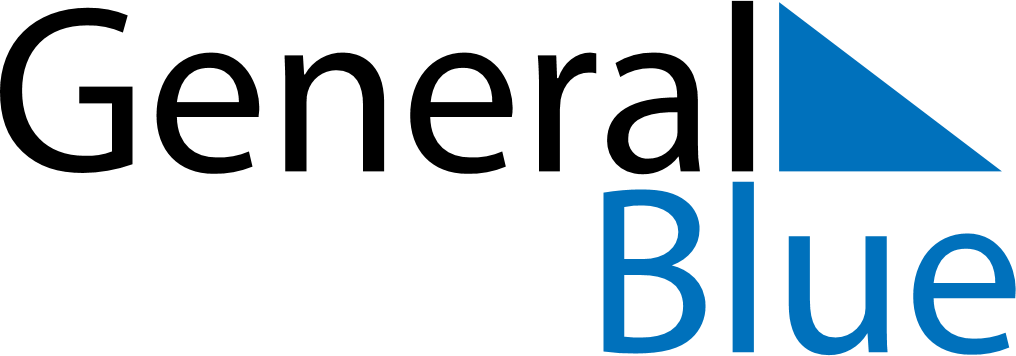 July 2028July 2028July 2028MayotteMayotteSundayMondayTuesdayWednesdayThursdayFridaySaturday123456789101112131415Bastille Day16171819202122232425262728293031